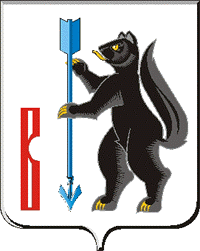 АДМИНИСТРАЦИЯ ГОРОДСКОГО ОКРУГА ВЕРХОТУРСКИЙП О С Т А Н О В Л Е Н И Еот 06.02.2017г. № 99г. Верхотурье  О внесении изменений в Административный регламент предоставления муниципальной услуги «Предоставление земельных участков бесплатно в собственность для индивидуального жилищного строительства», утвержденный постановлением Администрации городского округа Верхотурский от 02.11.2016г. № 955 «Об утверждении административного регламента предоставления муниципальной услуги «Предоставление земельных участков бесплатно в собственность для индивидуального жилищного строительства» В соответствии с Федеральным законом от 27 июля 2010 года № 210-ФЗ «Об организации предоставления государственных и муниципальных услуг», Федеральным законом от 06 октября 2003 года № 131-ФЗ «Об общих принципах организации местного самоуправления в Российской Федерации», пунктом 1 статьи 28 Федерального закона от 13 июля 2015 года. № 218-ФЗ «О государственной регистрации недвижимости», руководствуясь статьей 26 Устава городского округа Верхотурский,ПОСТАНОВЛЯЮ:1. Внести изменения в Административный регламент предоставления муниципальной услуги «Предоставление земельных участков бесплатно в собственность для индивидуального жилищного строительства», утвержденный постановлением Администрации городского округа Верхотурский от 02.11.2016г. № 955 «Об утверждении административного регламента предоставления муниципальной услуги «Предоставление земельных участков бесплатно в собственность для индивидуального жилищного строительства»:в Главе 6 Раздела 3 Административного регламента слова «кадастровый паспорт земельного участка» заменить словами «выписка из Единого государственного реестра недвижимости (о земельном участке)».2. Опубликовать настоящее постановление в информационном бюллетене «Верхотурская неделя» и разместить на официальном сайте городского округа Верхотурский.         3. Контроль исполнения настоящего постановления оставляю за собой.Глава Администрациигородского округа Верхотурский				                     В.В. Сизиков